Appendix AFlow chart of patient selection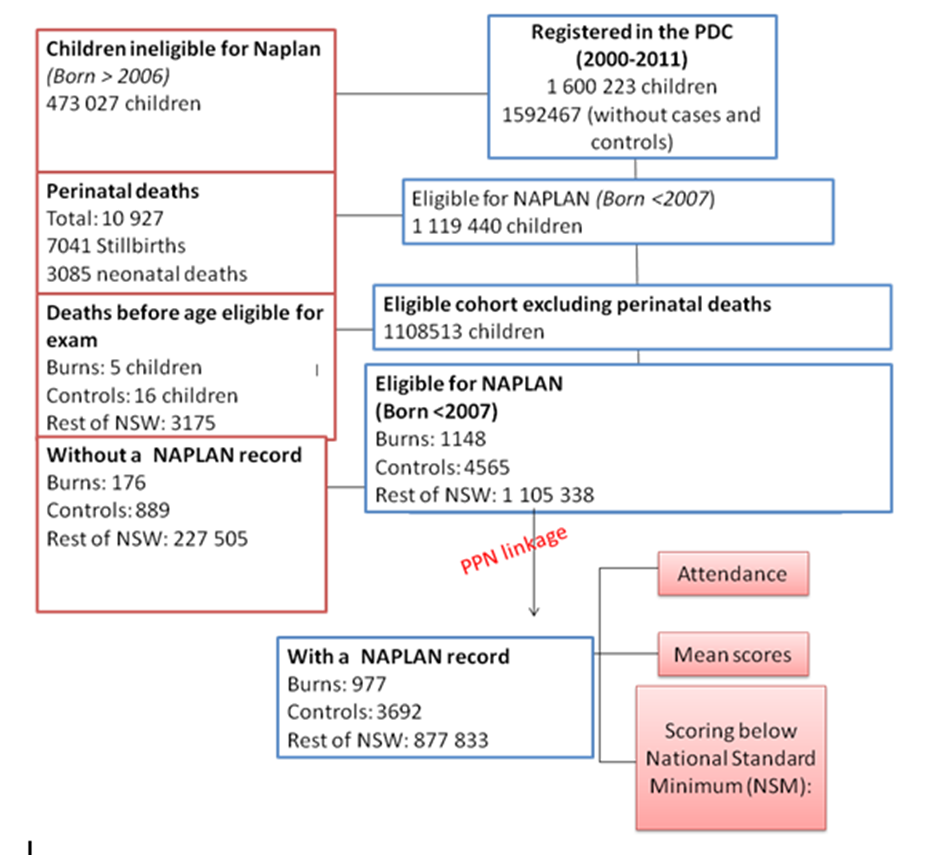 Appendix BPercentage of each cohort that scored below NMS- Year 3Percentage of each cohort that scored below NMS- Year 3Percentage of each cohort that scored below NMS- Year 3Percentage of each cohort that scored below NMS- Year 3Percentage of each cohort that scored below NMS- Year 3TestBurns (%) n=941Non-burns(%) (n=3495)OR (95%CI)p-valueGrammar/Punctuation135 (14.3)           321(9.2)1.64 (1.32 to 2.03)p<0.001Reading127(13.5)299 (8.6)1.65 (1.32 to 2.06)p<0.001Spelling 125 (13.3)304 (8.7)1.60 (1.28 to 2.00)p<0.001Writing110 (11.7)168 (4.8)1.68 (1.32-2.12)p<0.001Numeracy118 (12.5)318 (9.1)1.42 (1.13-1.78)p<0.01Rates in  each cohort that scored below NMS- Year 5Rates in  each cohort that scored below NMS- Year 5Rates in  each cohort that scored below NMS- Year 5Rates in  each cohort that scored below NMS- Year 5Rates in  each cohort that scored below NMS- Year 5TestBurns (%) n=677Non burns(%) (n=2481)OR (95%CI)p-valueGrammar/Punctuation106 (15.7)269 (10.8)1.53 (1.20 to 1.95)<0.001Reading104 (15.4)268 (10.8)1.50 (1.17 to 1.90)<0.01Spelling 98 (14.5)        223 (9.0)1.72 (1.33 to 1.24)<0.01Writing126 (18.6)287 (11.6)1.75 (1.39 to 2.20)<0.001Numeracy79 (11.7)263 (10.6)1.11 (0.85 to 1.46)0.44Rates in  each cohort that scored below NMS- Year 7Rates in  each cohort that scored below NMS- Year 7Rates in  each cohort that scored below NMS- Year 7Rates in  each cohort that scored below NMS- Year 7Rates in  each cohort that scored below NMS- Year 7TestBurns (%) n=677Non burns(%) (n=2481)OR (95%CI)p-valueGrammar/Punctuation57 (15.1)156  (12.8)1.39 (1.00 to 1.94)0.06Reading49 (13.0)127 (10.4)1.47  (1.03 to 2.09)<0.05Spelling 98 (26.0)223 (18.2)1.26 (0.87 to 1.83)0.24Writing65 (17.2)182 (14.9)1.37 (1.00 to 1.87)0.05Numeracy37 (9.8)112 (9.2)1.22 (0.83 to 1.81)0.35